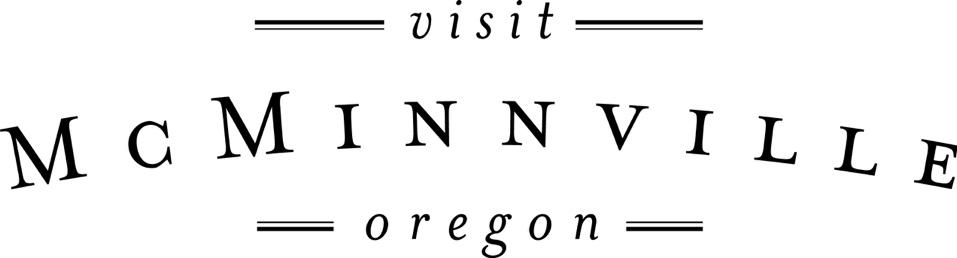 Board of Directors MeetingWednesday, September 21st, 2016 – 9:30-11:30am Visit McMinnville OfficesAgenda1.	Approval of Minutes from Last Board Meeting (1 minute)2.	Financial Overview (15 minutes) Call in from Scott Greenstone3.         PR, Social Media and Website Reporting (20 minutes)4.	   Wayfinding Committee + Consultant Budget (20 minutes)5.		Visit McMinnville Board Retreat (15 minutes)6.  		Fall/Winter Digital Creative Campaign (15 minutes)5.   	   Updates Since Last Meeting (30 minutes)Sionnie LaFollette Tourism Photography Project Wrap UpFalls Event Center MeetingsOAS 2018 MeetingSurvey AmbassadorsFEAST Festival + VM ActivationsWine Walk + Umbrella ShareMURAC meeting reportJeff + Leadership MAC & ChamberAirstrip Attack + Shift SectorZagster + bike share and cycling in generalODOT + McDougal junction signage9.    Public Comments (10 minutes)10.  Board Round Table (as time permits)